游游江山团队/散客确认书打印日期：2023/5/28 17:48:53甲方宝中旅游西充门店宝中旅游西充门店联系人张聃联系电话11乙方重庆友联国际旅行社有限公司重庆友联国际旅行社有限公司联系人庞琳联系电话1301812956613018129566团期编号YN20230602庞琳08YN20230602庞琳08产品名称纯玩专家双飞6日游纯玩专家双飞6日游纯玩专家双飞6日游纯玩专家双飞6日游发团日期2023-06-022023-06-02回团日期2023-06-07参团人数2(2大)2(2大)大交通信息大交通信息大交通信息大交通信息大交通信息大交通信息大交通信息大交通信息启程 2023-06-02 MU5437 南充→昆明 12:50-14:15
启程 2023-06-07 MU5438 昆明→南充 15:45-17:4启程 2023-06-02 MU5437 南充→昆明 12:50-14:15
启程 2023-06-07 MU5438 昆明→南充 15:45-17:4启程 2023-06-02 MU5437 南充→昆明 12:50-14:15
启程 2023-06-07 MU5438 昆明→南充 15:45-17:4启程 2023-06-02 MU5437 南充→昆明 12:50-14:15
启程 2023-06-07 MU5438 昆明→南充 15:45-17:4启程 2023-06-02 MU5437 南充→昆明 12:50-14:15
启程 2023-06-07 MU5438 昆明→南充 15:45-17:4启程 2023-06-02 MU5437 南充→昆明 12:50-14:15
启程 2023-06-07 MU5438 昆明→南充 15:45-17:4启程 2023-06-02 MU5437 南充→昆明 12:50-14:15
启程 2023-06-07 MU5438 昆明→南充 15:45-17:4启程 2023-06-02 MU5437 南充→昆明 12:50-14:15
启程 2023-06-07 MU5438 昆明→南充 15:45-17:4旅客名单旅客名单旅客名单旅客名单旅客名单旅客名单旅客名单旅客名单姓名证件号码证件号码联系电话姓名证件号码证件号码联系电话1、董玉凤511123196810252567511123196810252567189908086752、宋令春512929197010170317512929197010170317重要提示：请仔细检查，名单一旦出错不可更改，只能退票后重买，造成损失，我社不予负责，出票名单以贵社提供的客人名单为准；具体航班时间及行程内容请参照出团通知。重要提示：请仔细检查，名单一旦出错不可更改，只能退票后重买，造成损失，我社不予负责，出票名单以贵社提供的客人名单为准；具体航班时间及行程内容请参照出团通知。重要提示：请仔细检查，名单一旦出错不可更改，只能退票后重买，造成损失，我社不予负责，出票名单以贵社提供的客人名单为准；具体航班时间及行程内容请参照出团通知。重要提示：请仔细检查，名单一旦出错不可更改，只能退票后重买，造成损失，我社不予负责，出票名单以贵社提供的客人名单为准；具体航班时间及行程内容请参照出团通知。重要提示：请仔细检查，名单一旦出错不可更改，只能退票后重买，造成损失，我社不予负责，出票名单以贵社提供的客人名单为准；具体航班时间及行程内容请参照出团通知。重要提示：请仔细检查，名单一旦出错不可更改，只能退票后重买，造成损失，我社不予负责，出票名单以贵社提供的客人名单为准；具体航班时间及行程内容请参照出团通知。重要提示：请仔细检查，名单一旦出错不可更改，只能退票后重买，造成损失，我社不予负责，出票名单以贵社提供的客人名单为准；具体航班时间及行程内容请参照出团通知。重要提示：请仔细检查，名单一旦出错不可更改，只能退票后重买，造成损失，我社不予负责，出票名单以贵社提供的客人名单为准；具体航班时间及行程内容请参照出团通知。费用明细费用明细费用明细费用明细费用明细费用明细费用明细费用明细序号项目项目数量单价小计备注备注1成人成人23130.006260.00合计总金额：陆仟贰佰陆拾元整总金额：陆仟贰佰陆拾元整总金额：陆仟贰佰陆拾元整总金额：陆仟贰佰陆拾元整6260.006260.006260.00请将款项汇入我社指定账户并传汇款凭证，如向非指定或员工个人账户等汇款，不作为团款确认，且造成的损失我社概不负责；出团前须结清所有费用！请将款项汇入我社指定账户并传汇款凭证，如向非指定或员工个人账户等汇款，不作为团款确认，且造成的损失我社概不负责；出团前须结清所有费用！请将款项汇入我社指定账户并传汇款凭证，如向非指定或员工个人账户等汇款，不作为团款确认，且造成的损失我社概不负责；出团前须结清所有费用！请将款项汇入我社指定账户并传汇款凭证，如向非指定或员工个人账户等汇款，不作为团款确认，且造成的损失我社概不负责；出团前须结清所有费用！请将款项汇入我社指定账户并传汇款凭证，如向非指定或员工个人账户等汇款，不作为团款确认，且造成的损失我社概不负责；出团前须结清所有费用！请将款项汇入我社指定账户并传汇款凭证，如向非指定或员工个人账户等汇款，不作为团款确认，且造成的损失我社概不负责；出团前须结清所有费用！请将款项汇入我社指定账户并传汇款凭证，如向非指定或员工个人账户等汇款，不作为团款确认，且造成的损失我社概不负责；出团前须结清所有费用！请将款项汇入我社指定账户并传汇款凭证，如向非指定或员工个人账户等汇款，不作为团款确认，且造成的损失我社概不负责；出团前须结清所有费用！账户信息账户信息账户信息账户信息账户信息账户信息账户信息账户信息建行恩施施州支行建行恩施施州支行建行恩施施州支行湖北瀚丰国际旅行社有限公司湖北瀚丰国际旅行社有限公司420501726028000003524205017260280000035242050172602800000352建行沙坪坝支行建行沙坪坝支行建行沙坪坝支行重庆友联国际旅行社有限公司重庆友联国际旅行社有限公司500501056200000005865005010562000000058650050105620000000586行程安排行程安排行程安排行程安排行程安排行程安排行程安排行程安排2023/06/02南充-昆明南充-昆明南充-昆明南充-昆明南充-昆明南充-昆明南充-昆明2023/06/02前往机场，出发！乘机赴素有“春城”美誉的高原城市——昆明，飞机落地【昆明长水国际机场】后，根据航班到达时间由工作人员统一安排车辆将您送至指定【温泉酒店】，办理酒店入住手续，泡一泡我们送你的温泉，包裹身心，温暖且美好。随后可自由活动……前往机场，出发！乘机赴素有“春城”美誉的高原城市——昆明，飞机落地【昆明长水国际机场】后，根据航班到达时间由工作人员统一安排车辆将您送至指定【温泉酒店】，办理酒店入住手续，泡一泡我们送你的温泉，包裹身心，温暖且美好。随后可自由活动……前往机场，出发！乘机赴素有“春城”美誉的高原城市——昆明，飞机落地【昆明长水国际机场】后，根据航班到达时间由工作人员统一安排车辆将您送至指定【温泉酒店】，办理酒店入住手续，泡一泡我们送你的温泉，包裹身心，温暖且美好。随后可自由活动……前往机场，出发！乘机赴素有“春城”美誉的高原城市——昆明，飞机落地【昆明长水国际机场】后，根据航班到达时间由工作人员统一安排车辆将您送至指定【温泉酒店】，办理酒店入住手续，泡一泡我们送你的温泉，包裹身心，温暖且美好。随后可自由活动……前往机场，出发！乘机赴素有“春城”美誉的高原城市——昆明，飞机落地【昆明长水国际机场】后，根据航班到达时间由工作人员统一安排车辆将您送至指定【温泉酒店】，办理酒店入住手续，泡一泡我们送你的温泉，包裹身心，温暖且美好。随后可自由活动……前往机场，出发！乘机赴素有“春城”美誉的高原城市——昆明，飞机落地【昆明长水国际机场】后，根据航班到达时间由工作人员统一安排车辆将您送至指定【温泉酒店】，办理酒店入住手续，泡一泡我们送你的温泉，包裹身心，温暖且美好。随后可自由活动……前往机场，出发！乘机赴素有“春城”美誉的高原城市——昆明，飞机落地【昆明长水国际机场】后，根据航班到达时间由工作人员统一安排车辆将您送至指定【温泉酒店】，办理酒店入住手续，泡一泡我们送你的温泉，包裹身心，温暖且美好。随后可自由活动……2023/06/02早餐：不含；午餐：不含；晚餐：不含；住宿：团队标间早餐：不含；午餐：不含；晚餐：不含；住宿：团队标间早餐：不含；午餐：不含；晚餐：不含；住宿：团队标间早餐：不含；午餐：不含；晚餐：不含；住宿：团队标间早餐：不含；午餐：不含；晚餐：不含；住宿：团队标间早餐：不含；午餐：不含；晚餐：不含；住宿：团队标间早餐：不含；午餐：不含；晚餐：不含；住宿：团队标间2023/06/03昆明西山（送观景缆车）—徒步西山（俯瞰滇池）—簸箕宴/南涧跳菜 —大理白族手工坊（扎染/甲马/乳扇/制茶）—丽江酒店昆明西山（送观景缆车）—徒步西山（俯瞰滇池）—簸箕宴/南涧跳菜 —大理白族手工坊（扎染/甲马/乳扇/制茶）—丽江酒店昆明西山（送观景缆车）—徒步西山（俯瞰滇池）—簸箕宴/南涧跳菜 —大理白族手工坊（扎染/甲马/乳扇/制茶）—丽江酒店昆明西山（送观景缆车）—徒步西山（俯瞰滇池）—簸箕宴/南涧跳菜 —大理白族手工坊（扎染/甲马/乳扇/制茶）—丽江酒店昆明西山（送观景缆车）—徒步西山（俯瞰滇池）—簸箕宴/南涧跳菜 —大理白族手工坊（扎染/甲马/乳扇/制茶）—丽江酒店昆明西山（送观景缆车）—徒步西山（俯瞰滇池）—簸箕宴/南涧跳菜 —大理白族手工坊（扎染/甲马/乳扇/制茶）—丽江酒店昆明西山（送观景缆车）—徒步西山（俯瞰滇池）—簸箕宴/南涧跳菜 —大理白族手工坊（扎染/甲马/乳扇/制茶）—丽江酒店2023/06/03早餐后从酒店集合出发前往昆明景色怡人的历史名山—【西山】，西山位于滇池湖畔，远看似一位纤纤美女卧于湖面，所以也叫“睡美人山”。行程中【赠送观景缆车】，无窗式观景缆车，脚下是西山，目光所及是西山美景；徒步西山的同时别忘了俯瞰昆明市区景色及滇池碧绿如玉、烟波浩渺的壮观美景。·午餐特别安排食材生态、味道鲜美的簸箕宴/南涧跳菜，色彩丰富，营养搭配齐全，让人垂涎欲滴。·之后抵达大理，到【大理白族手工坊】，体验全套白族特色手艺，拜访苍山脚下的手艺人，一步步体验当地扎染、甲马、乳扇、制茶等工艺，真正玩转朋友圈。·晚餐放开肚子品尝美味的【白族风味餐】后，继续启程前往【丽江】，晚上入住舒适的丽江酒店。早餐后从酒店集合出发前往昆明景色怡人的历史名山—【西山】，西山位于滇池湖畔，远看似一位纤纤美女卧于湖面，所以也叫“睡美人山”。行程中【赠送观景缆车】，无窗式观景缆车，脚下是西山，目光所及是西山美景；徒步西山的同时别忘了俯瞰昆明市区景色及滇池碧绿如玉、烟波浩渺的壮观美景。·午餐特别安排食材生态、味道鲜美的簸箕宴/南涧跳菜，色彩丰富，营养搭配齐全，让人垂涎欲滴。·之后抵达大理，到【大理白族手工坊】，体验全套白族特色手艺，拜访苍山脚下的手艺人，一步步体验当地扎染、甲马、乳扇、制茶等工艺，真正玩转朋友圈。·晚餐放开肚子品尝美味的【白族风味餐】后，继续启程前往【丽江】，晚上入住舒适的丽江酒店。早餐后从酒店集合出发前往昆明景色怡人的历史名山—【西山】，西山位于滇池湖畔，远看似一位纤纤美女卧于湖面，所以也叫“睡美人山”。行程中【赠送观景缆车】，无窗式观景缆车，脚下是西山，目光所及是西山美景；徒步西山的同时别忘了俯瞰昆明市区景色及滇池碧绿如玉、烟波浩渺的壮观美景。·午餐特别安排食材生态、味道鲜美的簸箕宴/南涧跳菜，色彩丰富，营养搭配齐全，让人垂涎欲滴。·之后抵达大理，到【大理白族手工坊】，体验全套白族特色手艺，拜访苍山脚下的手艺人，一步步体验当地扎染、甲马、乳扇、制茶等工艺，真正玩转朋友圈。·晚餐放开肚子品尝美味的【白族风味餐】后，继续启程前往【丽江】，晚上入住舒适的丽江酒店。早餐后从酒店集合出发前往昆明景色怡人的历史名山—【西山】，西山位于滇池湖畔，远看似一位纤纤美女卧于湖面，所以也叫“睡美人山”。行程中【赠送观景缆车】，无窗式观景缆车，脚下是西山，目光所及是西山美景；徒步西山的同时别忘了俯瞰昆明市区景色及滇池碧绿如玉、烟波浩渺的壮观美景。·午餐特别安排食材生态、味道鲜美的簸箕宴/南涧跳菜，色彩丰富，营养搭配齐全，让人垂涎欲滴。·之后抵达大理，到【大理白族手工坊】，体验全套白族特色手艺，拜访苍山脚下的手艺人，一步步体验当地扎染、甲马、乳扇、制茶等工艺，真正玩转朋友圈。·晚餐放开肚子品尝美味的【白族风味餐】后，继续启程前往【丽江】，晚上入住舒适的丽江酒店。早餐后从酒店集合出发前往昆明景色怡人的历史名山—【西山】，西山位于滇池湖畔，远看似一位纤纤美女卧于湖面，所以也叫“睡美人山”。行程中【赠送观景缆车】，无窗式观景缆车，脚下是西山，目光所及是西山美景；徒步西山的同时别忘了俯瞰昆明市区景色及滇池碧绿如玉、烟波浩渺的壮观美景。·午餐特别安排食材生态、味道鲜美的簸箕宴/南涧跳菜，色彩丰富，营养搭配齐全，让人垂涎欲滴。·之后抵达大理，到【大理白族手工坊】，体验全套白族特色手艺，拜访苍山脚下的手艺人，一步步体验当地扎染、甲马、乳扇、制茶等工艺，真正玩转朋友圈。·晚餐放开肚子品尝美味的【白族风味餐】后，继续启程前往【丽江】，晚上入住舒适的丽江酒店。早餐后从酒店集合出发前往昆明景色怡人的历史名山—【西山】，西山位于滇池湖畔，远看似一位纤纤美女卧于湖面，所以也叫“睡美人山”。行程中【赠送观景缆车】，无窗式观景缆车，脚下是西山，目光所及是西山美景；徒步西山的同时别忘了俯瞰昆明市区景色及滇池碧绿如玉、烟波浩渺的壮观美景。·午餐特别安排食材生态、味道鲜美的簸箕宴/南涧跳菜，色彩丰富，营养搭配齐全，让人垂涎欲滴。·之后抵达大理，到【大理白族手工坊】，体验全套白族特色手艺，拜访苍山脚下的手艺人，一步步体验当地扎染、甲马、乳扇、制茶等工艺，真正玩转朋友圈。·晚餐放开肚子品尝美味的【白族风味餐】后，继续启程前往【丽江】，晚上入住舒适的丽江酒店。早餐后从酒店集合出发前往昆明景色怡人的历史名山—【西山】，西山位于滇池湖畔，远看似一位纤纤美女卧于湖面，所以也叫“睡美人山”。行程中【赠送观景缆车】，无窗式观景缆车，脚下是西山，目光所及是西山美景；徒步西山的同时别忘了俯瞰昆明市区景色及滇池碧绿如玉、烟波浩渺的壮观美景。·午餐特别安排食材生态、味道鲜美的簸箕宴/南涧跳菜，色彩丰富，营养搭配齐全，让人垂涎欲滴。·之后抵达大理，到【大理白族手工坊】，体验全套白族特色手艺，拜访苍山脚下的手艺人，一步步体验当地扎染、甲马、乳扇、制茶等工艺，真正玩转朋友圈。·晚餐放开肚子品尝美味的【白族风味餐】后，继续启程前往【丽江】，晚上入住舒适的丽江酒店。2023/06/03早餐：含；午餐：含；晚餐：含；住宿：团队标间早餐：含；午餐：含；晚餐：含；住宿：团队标间早餐：含；午餐：含；晚餐：含；住宿：团队标间早餐：含；午餐：含；晚餐：含；住宿：团队标间早餐：含；午餐：含；晚餐：含；住宿：团队标间早餐：含；午餐：含；晚餐：含；住宿：团队标间早餐：含；午餐：含；晚餐：含；住宿：团队标间2023/06/04玉龙雪山—冰川大索道（4680米）—蓝月谷（云南小九寨）—雪厨自助餐—丽江古城 边客栈/酒店—丽江古城（自由逛）—酒吧狂欢夜（送啤酒一支）玉龙雪山—冰川大索道（4680米）—蓝月谷（云南小九寨）—雪厨自助餐—丽江古城 边客栈/酒店—丽江古城（自由逛）—酒吧狂欢夜（送啤酒一支）玉龙雪山—冰川大索道（4680米）—蓝月谷（云南小九寨）—雪厨自助餐—丽江古城 边客栈/酒店—丽江古城（自由逛）—酒吧狂欢夜（送啤酒一支）玉龙雪山—冰川大索道（4680米）—蓝月谷（云南小九寨）—雪厨自助餐—丽江古城 边客栈/酒店—丽江古城（自由逛）—酒吧狂欢夜（送啤酒一支）玉龙雪山—冰川大索道（4680米）—蓝月谷（云南小九寨）—雪厨自助餐—丽江古城 边客栈/酒店—丽江古城（自由逛）—酒吧狂欢夜（送啤酒一支）玉龙雪山—冰川大索道（4680米）—蓝月谷（云南小九寨）—雪厨自助餐—丽江古城 边客栈/酒店—丽江古城（自由逛）—酒吧狂欢夜（送啤酒一支）玉龙雪山—冰川大索道（4680米）—蓝月谷（云南小九寨）—雪厨自助餐—丽江古城 边客栈/酒店—丽江古城（自由逛）—酒吧狂欢夜（送啤酒一支）2023/06/04早餐后，指定时间出发去【玉龙雪山】，怕冷的小伙伴请自行准备羽绒服，也可以到了景区再租赁，乘坐雪山专线环保车至【冰川大索道】乘坐点，抵达【冰川公园】。乘大索道至海拔4506米观景区，客人可以根据自身体力情况登级至4680米，一览众山小。游览【白水河】、【蓝月谷】，远看似一颗镶嵌在山间的蓝宝石，晴天时河水呈湛蓝色，雨天则变成清澈见底的白色，这里是不能错过的云南小九寨。·中午在【雪厨自助餐】集体用餐，体验一把边看雪景边用美食的感觉。从玉龙雪山下来之后，小伙伴可以自己去自由探寻【丽江古城】啦！【备注：因景区大索道每天限流随机配额，没有占到配额，或索道检修或大风等原因，导致无法正常走大索道，则更改其他索道并退补差价。景区规定实名制，一经售出不得取消更改。购票为统一调配，无法根据报名先后决定。敬请谅解】·想观看一生必看的演出【千古情】的，可以找导游报名自理参加哦！·可以在街头自行找非洲鼓音乐老师拜师学艺了哟，学习如何做一枚文艺青年，敲敲非洲鼓唱唱民谣什么的！找对感觉之后晚上小伙伴们就可以一起自行组团去酒吧狂欢啦！不泡酒吧不听民谣都不好意思说去过丽江呢，哈哈！（对了，想要去酒吧的小伙伴，我们将赠送啤酒一瓶哦，限指定合作酒吧哟~），晚入住丽江古城边客栈/酒店。早餐后，指定时间出发去【玉龙雪山】，怕冷的小伙伴请自行准备羽绒服，也可以到了景区再租赁，乘坐雪山专线环保车至【冰川大索道】乘坐点，抵达【冰川公园】。乘大索道至海拔4506米观景区，客人可以根据自身体力情况登级至4680米，一览众山小。游览【白水河】、【蓝月谷】，远看似一颗镶嵌在山间的蓝宝石，晴天时河水呈湛蓝色，雨天则变成清澈见底的白色，这里是不能错过的云南小九寨。·中午在【雪厨自助餐】集体用餐，体验一把边看雪景边用美食的感觉。从玉龙雪山下来之后，小伙伴可以自己去自由探寻【丽江古城】啦！【备注：因景区大索道每天限流随机配额，没有占到配额，或索道检修或大风等原因，导致无法正常走大索道，则更改其他索道并退补差价。景区规定实名制，一经售出不得取消更改。购票为统一调配，无法根据报名先后决定。敬请谅解】·想观看一生必看的演出【千古情】的，可以找导游报名自理参加哦！·可以在街头自行找非洲鼓音乐老师拜师学艺了哟，学习如何做一枚文艺青年，敲敲非洲鼓唱唱民谣什么的！找对感觉之后晚上小伙伴们就可以一起自行组团去酒吧狂欢啦！不泡酒吧不听民谣都不好意思说去过丽江呢，哈哈！（对了，想要去酒吧的小伙伴，我们将赠送啤酒一瓶哦，限指定合作酒吧哟~），晚入住丽江古城边客栈/酒店。早餐后，指定时间出发去【玉龙雪山】，怕冷的小伙伴请自行准备羽绒服，也可以到了景区再租赁，乘坐雪山专线环保车至【冰川大索道】乘坐点，抵达【冰川公园】。乘大索道至海拔4506米观景区，客人可以根据自身体力情况登级至4680米，一览众山小。游览【白水河】、【蓝月谷】，远看似一颗镶嵌在山间的蓝宝石，晴天时河水呈湛蓝色，雨天则变成清澈见底的白色，这里是不能错过的云南小九寨。·中午在【雪厨自助餐】集体用餐，体验一把边看雪景边用美食的感觉。从玉龙雪山下来之后，小伙伴可以自己去自由探寻【丽江古城】啦！【备注：因景区大索道每天限流随机配额，没有占到配额，或索道检修或大风等原因，导致无法正常走大索道，则更改其他索道并退补差价。景区规定实名制，一经售出不得取消更改。购票为统一调配，无法根据报名先后决定。敬请谅解】·想观看一生必看的演出【千古情】的，可以找导游报名自理参加哦！·可以在街头自行找非洲鼓音乐老师拜师学艺了哟，学习如何做一枚文艺青年，敲敲非洲鼓唱唱民谣什么的！找对感觉之后晚上小伙伴们就可以一起自行组团去酒吧狂欢啦！不泡酒吧不听民谣都不好意思说去过丽江呢，哈哈！（对了，想要去酒吧的小伙伴，我们将赠送啤酒一瓶哦，限指定合作酒吧哟~），晚入住丽江古城边客栈/酒店。早餐后，指定时间出发去【玉龙雪山】，怕冷的小伙伴请自行准备羽绒服，也可以到了景区再租赁，乘坐雪山专线环保车至【冰川大索道】乘坐点，抵达【冰川公园】。乘大索道至海拔4506米观景区，客人可以根据自身体力情况登级至4680米，一览众山小。游览【白水河】、【蓝月谷】，远看似一颗镶嵌在山间的蓝宝石，晴天时河水呈湛蓝色，雨天则变成清澈见底的白色，这里是不能错过的云南小九寨。·中午在【雪厨自助餐】集体用餐，体验一把边看雪景边用美食的感觉。从玉龙雪山下来之后，小伙伴可以自己去自由探寻【丽江古城】啦！【备注：因景区大索道每天限流随机配额，没有占到配额，或索道检修或大风等原因，导致无法正常走大索道，则更改其他索道并退补差价。景区规定实名制，一经售出不得取消更改。购票为统一调配，无法根据报名先后决定。敬请谅解】·想观看一生必看的演出【千古情】的，可以找导游报名自理参加哦！·可以在街头自行找非洲鼓音乐老师拜师学艺了哟，学习如何做一枚文艺青年，敲敲非洲鼓唱唱民谣什么的！找对感觉之后晚上小伙伴们就可以一起自行组团去酒吧狂欢啦！不泡酒吧不听民谣都不好意思说去过丽江呢，哈哈！（对了，想要去酒吧的小伙伴，我们将赠送啤酒一瓶哦，限指定合作酒吧哟~），晚入住丽江古城边客栈/酒店。早餐后，指定时间出发去【玉龙雪山】，怕冷的小伙伴请自行准备羽绒服，也可以到了景区再租赁，乘坐雪山专线环保车至【冰川大索道】乘坐点，抵达【冰川公园】。乘大索道至海拔4506米观景区，客人可以根据自身体力情况登级至4680米，一览众山小。游览【白水河】、【蓝月谷】，远看似一颗镶嵌在山间的蓝宝石，晴天时河水呈湛蓝色，雨天则变成清澈见底的白色，这里是不能错过的云南小九寨。·中午在【雪厨自助餐】集体用餐，体验一把边看雪景边用美食的感觉。从玉龙雪山下来之后，小伙伴可以自己去自由探寻【丽江古城】啦！【备注：因景区大索道每天限流随机配额，没有占到配额，或索道检修或大风等原因，导致无法正常走大索道，则更改其他索道并退补差价。景区规定实名制，一经售出不得取消更改。购票为统一调配，无法根据报名先后决定。敬请谅解】·想观看一生必看的演出【千古情】的，可以找导游报名自理参加哦！·可以在街头自行找非洲鼓音乐老师拜师学艺了哟，学习如何做一枚文艺青年，敲敲非洲鼓唱唱民谣什么的！找对感觉之后晚上小伙伴们就可以一起自行组团去酒吧狂欢啦！不泡酒吧不听民谣都不好意思说去过丽江呢，哈哈！（对了，想要去酒吧的小伙伴，我们将赠送啤酒一瓶哦，限指定合作酒吧哟~），晚入住丽江古城边客栈/酒店。早餐后，指定时间出发去【玉龙雪山】，怕冷的小伙伴请自行准备羽绒服，也可以到了景区再租赁，乘坐雪山专线环保车至【冰川大索道】乘坐点，抵达【冰川公园】。乘大索道至海拔4506米观景区，客人可以根据自身体力情况登级至4680米，一览众山小。游览【白水河】、【蓝月谷】，远看似一颗镶嵌在山间的蓝宝石，晴天时河水呈湛蓝色，雨天则变成清澈见底的白色，这里是不能错过的云南小九寨。·中午在【雪厨自助餐】集体用餐，体验一把边看雪景边用美食的感觉。从玉龙雪山下来之后，小伙伴可以自己去自由探寻【丽江古城】啦！【备注：因景区大索道每天限流随机配额，没有占到配额，或索道检修或大风等原因，导致无法正常走大索道，则更改其他索道并退补差价。景区规定实名制，一经售出不得取消更改。购票为统一调配，无法根据报名先后决定。敬请谅解】·想观看一生必看的演出【千古情】的，可以找导游报名自理参加哦！·可以在街头自行找非洲鼓音乐老师拜师学艺了哟，学习如何做一枚文艺青年，敲敲非洲鼓唱唱民谣什么的！找对感觉之后晚上小伙伴们就可以一起自行组团去酒吧狂欢啦！不泡酒吧不听民谣都不好意思说去过丽江呢，哈哈！（对了，想要去酒吧的小伙伴，我们将赠送啤酒一瓶哦，限指定合作酒吧哟~），晚入住丽江古城边客栈/酒店。早餐后，指定时间出发去【玉龙雪山】，怕冷的小伙伴请自行准备羽绒服，也可以到了景区再租赁，乘坐雪山专线环保车至【冰川大索道】乘坐点，抵达【冰川公园】。乘大索道至海拔4506米观景区，客人可以根据自身体力情况登级至4680米，一览众山小。游览【白水河】、【蓝月谷】，远看似一颗镶嵌在山间的蓝宝石，晴天时河水呈湛蓝色，雨天则变成清澈见底的白色，这里是不能错过的云南小九寨。·中午在【雪厨自助餐】集体用餐，体验一把边看雪景边用美食的感觉。从玉龙雪山下来之后，小伙伴可以自己去自由探寻【丽江古城】啦！【备注：因景区大索道每天限流随机配额，没有占到配额，或索道检修或大风等原因，导致无法正常走大索道，则更改其他索道并退补差价。景区规定实名制，一经售出不得取消更改。购票为统一调配，无法根据报名先后决定。敬请谅解】·想观看一生必看的演出【千古情】的，可以找导游报名自理参加哦！·可以在街头自行找非洲鼓音乐老师拜师学艺了哟，学习如何做一枚文艺青年，敲敲非洲鼓唱唱民谣什么的！找对感觉之后晚上小伙伴们就可以一起自行组团去酒吧狂欢啦！不泡酒吧不听民谣都不好意思说去过丽江呢，哈哈！（对了，想要去酒吧的小伙伴，我们将赠送啤酒一瓶哦，限指定合作酒吧哟~），晚入住丽江古城边客栈/酒店。2023/06/04早餐：含；午餐：含；晚餐：不含；住宿：团队标间早餐：含；午餐：含；晚餐：不含；住宿：团队标间早餐：含；午餐：含；晚餐：不含；住宿：团队标间早餐：含；午餐：含；晚餐：不含；住宿：团队标间早餐：含；午餐：含；晚餐：不含；住宿：团队标间早餐：含；午餐：含；晚餐：不含；住宿：团队标间早餐：含；午餐：含；晚餐：不含；住宿：团队标间2023/06/05拉市海（骑马自理）—双廊—乘洱海游船（登南诏风情岛）—白族风味餐—洱海海景酒店拉市海（骑马自理）—双廊—乘洱海游船（登南诏风情岛）—白族风味餐—洱海海景酒店拉市海（骑马自理）—双廊—乘洱海游船（登南诏风情岛）—白族风味餐—洱海海景酒店拉市海（骑马自理）—双廊—乘洱海游船（登南诏风情岛）—白族风味餐—洱海海景酒店拉市海（骑马自理）—双廊—乘洱海游船（登南诏风情岛）—白族风味餐—洱海海景酒店拉市海（骑马自理）—双廊—乘洱海游船（登南诏风情岛）—白族风味餐—洱海海景酒店拉市海（骑马自理）—双廊—乘洱海游船（登南诏风情岛）—白族风味餐—洱海海景酒店2023/06/05酒店早餐后集合出发前往【拉市海】（骑马自理），拉市海就像一面大镜子一样镶嵌在群山之间，显得淡泊宁静。水草肥美、湖色优美，被誉为生命的摇篮；面海背山，感受古朴的纳西民风，尽情欣赏绝美的田园风光；中餐特别安排味道鲜美的砂锅鱼。·乘车返回大理，前往【双廊】，吹洱海边的风，看大理最美的海景，感受双廊的慢生活，浮世的喧嚣都成了过眼云烟。乘坐【洱海游船】，途登【南诏风情岛】，安全、有范，360°游览苍山洱海美景，看尽南诏古朝沧桑风云。·晚餐享用大理白族风味餐，感受本土的美味；晚上入住大理【海景酒店】，枕海景入眠酒店早餐后集合出发前往【拉市海】（骑马自理），拉市海就像一面大镜子一样镶嵌在群山之间，显得淡泊宁静。水草肥美、湖色优美，被誉为生命的摇篮；面海背山，感受古朴的纳西民风，尽情欣赏绝美的田园风光；中餐特别安排味道鲜美的砂锅鱼。·乘车返回大理，前往【双廊】，吹洱海边的风，看大理最美的海景，感受双廊的慢生活，浮世的喧嚣都成了过眼云烟。乘坐【洱海游船】，途登【南诏风情岛】，安全、有范，360°游览苍山洱海美景，看尽南诏古朝沧桑风云。·晚餐享用大理白族风味餐，感受本土的美味；晚上入住大理【海景酒店】，枕海景入眠酒店早餐后集合出发前往【拉市海】（骑马自理），拉市海就像一面大镜子一样镶嵌在群山之间，显得淡泊宁静。水草肥美、湖色优美，被誉为生命的摇篮；面海背山，感受古朴的纳西民风，尽情欣赏绝美的田园风光；中餐特别安排味道鲜美的砂锅鱼。·乘车返回大理，前往【双廊】，吹洱海边的风，看大理最美的海景，感受双廊的慢生活，浮世的喧嚣都成了过眼云烟。乘坐【洱海游船】，途登【南诏风情岛】，安全、有范，360°游览苍山洱海美景，看尽南诏古朝沧桑风云。·晚餐享用大理白族风味餐，感受本土的美味；晚上入住大理【海景酒店】，枕海景入眠酒店早餐后集合出发前往【拉市海】（骑马自理），拉市海就像一面大镜子一样镶嵌在群山之间，显得淡泊宁静。水草肥美、湖色优美，被誉为生命的摇篮；面海背山，感受古朴的纳西民风，尽情欣赏绝美的田园风光；中餐特别安排味道鲜美的砂锅鱼。·乘车返回大理，前往【双廊】，吹洱海边的风，看大理最美的海景，感受双廊的慢生活，浮世的喧嚣都成了过眼云烟。乘坐【洱海游船】，途登【南诏风情岛】，安全、有范，360°游览苍山洱海美景，看尽南诏古朝沧桑风云。·晚餐享用大理白族风味餐，感受本土的美味；晚上入住大理【海景酒店】，枕海景入眠酒店早餐后集合出发前往【拉市海】（骑马自理），拉市海就像一面大镜子一样镶嵌在群山之间，显得淡泊宁静。水草肥美、湖色优美，被誉为生命的摇篮；面海背山，感受古朴的纳西民风，尽情欣赏绝美的田园风光；中餐特别安排味道鲜美的砂锅鱼。·乘车返回大理，前往【双廊】，吹洱海边的风，看大理最美的海景，感受双廊的慢生活，浮世的喧嚣都成了过眼云烟。乘坐【洱海游船】，途登【南诏风情岛】，安全、有范，360°游览苍山洱海美景，看尽南诏古朝沧桑风云。·晚餐享用大理白族风味餐，感受本土的美味；晚上入住大理【海景酒店】，枕海景入眠酒店早餐后集合出发前往【拉市海】（骑马自理），拉市海就像一面大镜子一样镶嵌在群山之间，显得淡泊宁静。水草肥美、湖色优美，被誉为生命的摇篮；面海背山，感受古朴的纳西民风，尽情欣赏绝美的田园风光；中餐特别安排味道鲜美的砂锅鱼。·乘车返回大理，前往【双廊】，吹洱海边的风，看大理最美的海景，感受双廊的慢生活，浮世的喧嚣都成了过眼云烟。乘坐【洱海游船】，途登【南诏风情岛】，安全、有范，360°游览苍山洱海美景，看尽南诏古朝沧桑风云。·晚餐享用大理白族风味餐，感受本土的美味；晚上入住大理【海景酒店】，枕海景入眠酒店早餐后集合出发前往【拉市海】（骑马自理），拉市海就像一面大镜子一样镶嵌在群山之间，显得淡泊宁静。水草肥美、湖色优美，被誉为生命的摇篮；面海背山，感受古朴的纳西民风，尽情欣赏绝美的田园风光；中餐特别安排味道鲜美的砂锅鱼。·乘车返回大理，前往【双廊】，吹洱海边的风，看大理最美的海景，感受双廊的慢生活，浮世的喧嚣都成了过眼云烟。乘坐【洱海游船】，途登【南诏风情岛】，安全、有范，360°游览苍山洱海美景，看尽南诏古朝沧桑风云。·晚餐享用大理白族风味餐，感受本土的美味；晚上入住大理【海景酒店】，枕海景入眠2023/06/05早餐：含；午餐：含；晚餐：含；住宿：团队标间早餐：含；午餐：含；晚餐：含；住宿：团队标间早餐：含；午餐：含；晚餐：含；住宿：团队标间早餐：含；午餐：含；晚餐：含；住宿：团队标间早餐：含；午餐：含；晚餐：含；住宿：团队标间早餐：含；午餐：含；晚餐：含；住宿：团队标间早餐：含；午餐：含；晚餐：含；住宿：团队标间2023/06/06大理古城（自由活动）—百年历史·过桥米线—— —动车返回昆明—入住酒店大理古城（自由活动）—百年历史·过桥米线—— —动车返回昆明—入住酒店大理古城（自由活动）—百年历史·过桥米线—— —动车返回昆明—入住酒店大理古城（自由活动）—百年历史·过桥米线—— —动车返回昆明—入住酒店大理古城（自由活动）—百年历史·过桥米线—— —动车返回昆明—入住酒店大理古城（自由活动）—百年历史·过桥米线—— —动车返回昆明—入住酒店大理古城（自由活动）—百年历史·过桥米线—— —动车返回昆明—入住酒店2023/06/06早餐后【大理古城】（自由活动），来大理，就必须要去逛一下古城，座落在大理坝子中央，是一座历史悠久的山水古城，古老的城墙，井井有条的街道，古朴的白家院落，在这里你才能读懂大理。推荐游览洋人街、人民路及复兴路。·午餐品尝具有百年历史的【过桥米线】，饭后乘车前往【大理花海】，走进陈乔恩来过的花海荡一荡秋千，在田埂上奔跑，在五彩缤纷的花海世界里，看草地上的风车迎风飞舞旋转，还可以坐在精致的椅子上静静感受大理的宁静美好。漫步畅游花海，在著名的【网红拍摄地】随心拍照，用相机/手机记录这美好的时光！·之后乘动车返回昆明，抵达昆明后入住指定酒店。晚上可自由活动，逛逛昆明，夜晚还可以欣赏昆明美丽的夜景哦!早餐后【大理古城】（自由活动），来大理，就必须要去逛一下古城，座落在大理坝子中央，是一座历史悠久的山水古城，古老的城墙，井井有条的街道，古朴的白家院落，在这里你才能读懂大理。推荐游览洋人街、人民路及复兴路。·午餐品尝具有百年历史的【过桥米线】，饭后乘车前往【大理花海】，走进陈乔恩来过的花海荡一荡秋千，在田埂上奔跑，在五彩缤纷的花海世界里，看草地上的风车迎风飞舞旋转，还可以坐在精致的椅子上静静感受大理的宁静美好。漫步畅游花海，在著名的【网红拍摄地】随心拍照，用相机/手机记录这美好的时光！·之后乘动车返回昆明，抵达昆明后入住指定酒店。晚上可自由活动，逛逛昆明，夜晚还可以欣赏昆明美丽的夜景哦!早餐后【大理古城】（自由活动），来大理，就必须要去逛一下古城，座落在大理坝子中央，是一座历史悠久的山水古城，古老的城墙，井井有条的街道，古朴的白家院落，在这里你才能读懂大理。推荐游览洋人街、人民路及复兴路。·午餐品尝具有百年历史的【过桥米线】，饭后乘车前往【大理花海】，走进陈乔恩来过的花海荡一荡秋千，在田埂上奔跑，在五彩缤纷的花海世界里，看草地上的风车迎风飞舞旋转，还可以坐在精致的椅子上静静感受大理的宁静美好。漫步畅游花海，在著名的【网红拍摄地】随心拍照，用相机/手机记录这美好的时光！·之后乘动车返回昆明，抵达昆明后入住指定酒店。晚上可自由活动，逛逛昆明，夜晚还可以欣赏昆明美丽的夜景哦!早餐后【大理古城】（自由活动），来大理，就必须要去逛一下古城，座落在大理坝子中央，是一座历史悠久的山水古城，古老的城墙，井井有条的街道，古朴的白家院落，在这里你才能读懂大理。推荐游览洋人街、人民路及复兴路。·午餐品尝具有百年历史的【过桥米线】，饭后乘车前往【大理花海】，走进陈乔恩来过的花海荡一荡秋千，在田埂上奔跑，在五彩缤纷的花海世界里，看草地上的风车迎风飞舞旋转，还可以坐在精致的椅子上静静感受大理的宁静美好。漫步畅游花海，在著名的【网红拍摄地】随心拍照，用相机/手机记录这美好的时光！·之后乘动车返回昆明，抵达昆明后入住指定酒店。晚上可自由活动，逛逛昆明，夜晚还可以欣赏昆明美丽的夜景哦!早餐后【大理古城】（自由活动），来大理，就必须要去逛一下古城，座落在大理坝子中央，是一座历史悠久的山水古城，古老的城墙，井井有条的街道，古朴的白家院落，在这里你才能读懂大理。推荐游览洋人街、人民路及复兴路。·午餐品尝具有百年历史的【过桥米线】，饭后乘车前往【大理花海】，走进陈乔恩来过的花海荡一荡秋千，在田埂上奔跑，在五彩缤纷的花海世界里，看草地上的风车迎风飞舞旋转，还可以坐在精致的椅子上静静感受大理的宁静美好。漫步畅游花海，在著名的【网红拍摄地】随心拍照，用相机/手机记录这美好的时光！·之后乘动车返回昆明，抵达昆明后入住指定酒店。晚上可自由活动，逛逛昆明，夜晚还可以欣赏昆明美丽的夜景哦!早餐后【大理古城】（自由活动），来大理，就必须要去逛一下古城，座落在大理坝子中央，是一座历史悠久的山水古城，古老的城墙，井井有条的街道，古朴的白家院落，在这里你才能读懂大理。推荐游览洋人街、人民路及复兴路。·午餐品尝具有百年历史的【过桥米线】，饭后乘车前往【大理花海】，走进陈乔恩来过的花海荡一荡秋千，在田埂上奔跑，在五彩缤纷的花海世界里，看草地上的风车迎风飞舞旋转，还可以坐在精致的椅子上静静感受大理的宁静美好。漫步畅游花海，在著名的【网红拍摄地】随心拍照，用相机/手机记录这美好的时光！·之后乘动车返回昆明，抵达昆明后入住指定酒店。晚上可自由活动，逛逛昆明，夜晚还可以欣赏昆明美丽的夜景哦!早餐后【大理古城】（自由活动），来大理，就必须要去逛一下古城，座落在大理坝子中央，是一座历史悠久的山水古城，古老的城墙，井井有条的街道，古朴的白家院落，在这里你才能读懂大理。推荐游览洋人街、人民路及复兴路。·午餐品尝具有百年历史的【过桥米线】，饭后乘车前往【大理花海】，走进陈乔恩来过的花海荡一荡秋千，在田埂上奔跑，在五彩缤纷的花海世界里，看草地上的风车迎风飞舞旋转，还可以坐在精致的椅子上静静感受大理的宁静美好。漫步畅游花海，在著名的【网红拍摄地】随心拍照，用相机/手机记录这美好的时光！·之后乘动车返回昆明，抵达昆明后入住指定酒店。晚上可自由活动，逛逛昆明，夜晚还可以欣赏昆明美丽的夜景哦!2023/06/06早餐：含；午餐：含；晚餐：不含；住宿：团队标间早餐：含；午餐：含；晚餐：不含；住宿：团队标间早餐：含；午餐：含；晚餐：不含；住宿：团队标间早餐：含；午餐：含；晚餐：不含；住宿：团队标间早餐：含；午餐：含；晚餐：不含；住宿：团队标间早餐：含；午餐：含；晚餐：不含；住宿：团队标间早餐：含；午餐：含；晚餐：不含；住宿：团队标间2023/06/07昆明-南充昆明-南充昆明-南充昆明-南充昆明-南充昆明-南充昆明-南充2023/06/07·酒店享用早餐后，根据航班时间送机啦！·请根据你的航班时间做好登机准备。带上自己的全部行李，期待下一次再见！·酒店享用早餐后，根据航班时间送机啦！·请根据你的航班时间做好登机准备。带上自己的全部行李，期待下一次再见！·酒店享用早餐后，根据航班时间送机啦！·请根据你的航班时间做好登机准备。带上自己的全部行李，期待下一次再见！·酒店享用早餐后，根据航班时间送机啦！·请根据你的航班时间做好登机准备。带上自己的全部行李，期待下一次再见！·酒店享用早餐后，根据航班时间送机啦！·请根据你的航班时间做好登机准备。带上自己的全部行李，期待下一次再见！·酒店享用早餐后，根据航班时间送机啦！·请根据你的航班时间做好登机准备。带上自己的全部行李，期待下一次再见！·酒店享用早餐后，根据航班时间送机啦！·请根据你的航班时间做好登机准备。带上自己的全部行李，期待下一次再见！2023/06/07早餐：；午餐：；晚餐：；住宿：早餐：；午餐：；晚餐：；住宿：早餐：；午餐：；晚餐：；住宿：早餐：；午餐：；晚餐：；住宿：早餐：；午餐：；晚餐：；住宿：早餐：；午餐：；晚餐：；住宿：早餐：；午餐：；晚餐：；住宿：费用说明费用说明费用说明费用说明费用说明费用说明费用说明费用说明1、住宿标准：全程指定酒店2、用餐标准：5早餐/6正餐（特色餐餐标40元/人）；3、用车标准：使用车辆为正规、合法旅游运营资质空调车辆4、服务标准：行程中所安排导游为持有国家导游资格证5、安全标准：旅行社为游客购买云南旅游组合保险（旅行社责任险）
u行程内所含景点及赠送项目，如游客自愿放弃，费用将不退还。u费用不含：丽江千古情310元/人、蓝月谷电瓶车60元/人、雪山氧气100元/人、防寒服50元/人、拉市海骑马280元/人u18周岁以下未成年人，自我约束能力差，参团安排正常年龄游客陪同；云南为高原地区，65周岁以上群体参团必须有正常年龄游客陪同；不建议65岁以上老人参团，如需参团，请一定做好身体检查，出示医院健康证明，并填写《参团免责声明》。出团时成人必须携带有效期内身份证原件，16岁以下儿童必须携带户口本原件，婴儿携带出生证明。超过16岁未办理身份证的，请出发前办理二代身份证，凭办理身份证回执单可在机场办理临时身份证明乘机。1、住宿标准：全程指定酒店2、用餐标准：5早餐/6正餐（特色餐餐标40元/人）；3、用车标准：使用车辆为正规、合法旅游运营资质空调车辆4、服务标准：行程中所安排导游为持有国家导游资格证5、安全标准：旅行社为游客购买云南旅游组合保险（旅行社责任险）
u行程内所含景点及赠送项目，如游客自愿放弃，费用将不退还。u费用不含：丽江千古情310元/人、蓝月谷电瓶车60元/人、雪山氧气100元/人、防寒服50元/人、拉市海骑马280元/人u18周岁以下未成年人，自我约束能力差，参团安排正常年龄游客陪同；云南为高原地区，65周岁以上群体参团必须有正常年龄游客陪同；不建议65岁以上老人参团，如需参团，请一定做好身体检查，出示医院健康证明，并填写《参团免责声明》。出团时成人必须携带有效期内身份证原件，16岁以下儿童必须携带户口本原件，婴儿携带出生证明。超过16岁未办理身份证的，请出发前办理二代身份证，凭办理身份证回执单可在机场办理临时身份证明乘机。1、住宿标准：全程指定酒店2、用餐标准：5早餐/6正餐（特色餐餐标40元/人）；3、用车标准：使用车辆为正规、合法旅游运营资质空调车辆4、服务标准：行程中所安排导游为持有国家导游资格证5、安全标准：旅行社为游客购买云南旅游组合保险（旅行社责任险）
u行程内所含景点及赠送项目，如游客自愿放弃，费用将不退还。u费用不含：丽江千古情310元/人、蓝月谷电瓶车60元/人、雪山氧气100元/人、防寒服50元/人、拉市海骑马280元/人u18周岁以下未成年人，自我约束能力差，参团安排正常年龄游客陪同；云南为高原地区，65周岁以上群体参团必须有正常年龄游客陪同；不建议65岁以上老人参团，如需参团，请一定做好身体检查，出示医院健康证明，并填写《参团免责声明》。出团时成人必须携带有效期内身份证原件，16岁以下儿童必须携带户口本原件，婴儿携带出生证明。超过16岁未办理身份证的，请出发前办理二代身份证，凭办理身份证回执单可在机场办理临时身份证明乘机。1、住宿标准：全程指定酒店2、用餐标准：5早餐/6正餐（特色餐餐标40元/人）；3、用车标准：使用车辆为正规、合法旅游运营资质空调车辆4、服务标准：行程中所安排导游为持有国家导游资格证5、安全标准：旅行社为游客购买云南旅游组合保险（旅行社责任险）
u行程内所含景点及赠送项目，如游客自愿放弃，费用将不退还。u费用不含：丽江千古情310元/人、蓝月谷电瓶车60元/人、雪山氧气100元/人、防寒服50元/人、拉市海骑马280元/人u18周岁以下未成年人，自我约束能力差，参团安排正常年龄游客陪同；云南为高原地区，65周岁以上群体参团必须有正常年龄游客陪同；不建议65岁以上老人参团，如需参团，请一定做好身体检查，出示医院健康证明，并填写《参团免责声明》。出团时成人必须携带有效期内身份证原件，16岁以下儿童必须携带户口本原件，婴儿携带出生证明。超过16岁未办理身份证的，请出发前办理二代身份证，凭办理身份证回执单可在机场办理临时身份证明乘机。1、住宿标准：全程指定酒店2、用餐标准：5早餐/6正餐（特色餐餐标40元/人）；3、用车标准：使用车辆为正规、合法旅游运营资质空调车辆4、服务标准：行程中所安排导游为持有国家导游资格证5、安全标准：旅行社为游客购买云南旅游组合保险（旅行社责任险）
u行程内所含景点及赠送项目，如游客自愿放弃，费用将不退还。u费用不含：丽江千古情310元/人、蓝月谷电瓶车60元/人、雪山氧气100元/人、防寒服50元/人、拉市海骑马280元/人u18周岁以下未成年人，自我约束能力差，参团安排正常年龄游客陪同；云南为高原地区，65周岁以上群体参团必须有正常年龄游客陪同；不建议65岁以上老人参团，如需参团，请一定做好身体检查，出示医院健康证明，并填写《参团免责声明》。出团时成人必须携带有效期内身份证原件，16岁以下儿童必须携带户口本原件，婴儿携带出生证明。超过16岁未办理身份证的，请出发前办理二代身份证，凭办理身份证回执单可在机场办理临时身份证明乘机。1、住宿标准：全程指定酒店2、用餐标准：5早餐/6正餐（特色餐餐标40元/人）；3、用车标准：使用车辆为正规、合法旅游运营资质空调车辆4、服务标准：行程中所安排导游为持有国家导游资格证5、安全标准：旅行社为游客购买云南旅游组合保险（旅行社责任险）
u行程内所含景点及赠送项目，如游客自愿放弃，费用将不退还。u费用不含：丽江千古情310元/人、蓝月谷电瓶车60元/人、雪山氧气100元/人、防寒服50元/人、拉市海骑马280元/人u18周岁以下未成年人，自我约束能力差，参团安排正常年龄游客陪同；云南为高原地区，65周岁以上群体参团必须有正常年龄游客陪同；不建议65岁以上老人参团，如需参团，请一定做好身体检查，出示医院健康证明，并填写《参团免责声明》。出团时成人必须携带有效期内身份证原件，16岁以下儿童必须携带户口本原件，婴儿携带出生证明。超过16岁未办理身份证的，请出发前办理二代身份证，凭办理身份证回执单可在机场办理临时身份证明乘机。1、住宿标准：全程指定酒店2、用餐标准：5早餐/6正餐（特色餐餐标40元/人）；3、用车标准：使用车辆为正规、合法旅游运营资质空调车辆4、服务标准：行程中所安排导游为持有国家导游资格证5、安全标准：旅行社为游客购买云南旅游组合保险（旅行社责任险）
u行程内所含景点及赠送项目，如游客自愿放弃，费用将不退还。u费用不含：丽江千古情310元/人、蓝月谷电瓶车60元/人、雪山氧气100元/人、防寒服50元/人、拉市海骑马280元/人u18周岁以下未成年人，自我约束能力差，参团安排正常年龄游客陪同；云南为高原地区，65周岁以上群体参团必须有正常年龄游客陪同；不建议65岁以上老人参团，如需参团，请一定做好身体检查，出示医院健康证明，并填写《参团免责声明》。出团时成人必须携带有效期内身份证原件，16岁以下儿童必须携带户口本原件，婴儿携带出生证明。超过16岁未办理身份证的，请出发前办理二代身份证，凭办理身份证回执单可在机场办理临时身份证明乘机。1、住宿标准：全程指定酒店2、用餐标准：5早餐/6正餐（特色餐餐标40元/人）；3、用车标准：使用车辆为正规、合法旅游运营资质空调车辆4、服务标准：行程中所安排导游为持有国家导游资格证5、安全标准：旅行社为游客购买云南旅游组合保险（旅行社责任险）
u行程内所含景点及赠送项目，如游客自愿放弃，费用将不退还。u费用不含：丽江千古情310元/人、蓝月谷电瓶车60元/人、雪山氧气100元/人、防寒服50元/人、拉市海骑马280元/人u18周岁以下未成年人，自我约束能力差，参团安排正常年龄游客陪同；云南为高原地区，65周岁以上群体参团必须有正常年龄游客陪同；不建议65岁以上老人参团，如需参团，请一定做好身体检查，出示医院健康证明，并填写《参团免责声明》。出团时成人必须携带有效期内身份证原件，16岁以下儿童必须携带户口本原件，婴儿携带出生证明。超过16岁未办理身份证的，请出发前办理二代身份证，凭办理身份证回执单可在机场办理临时身份证明乘机。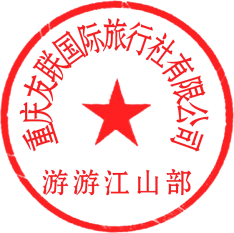 